附件2项目预算绩效目标表项目名称新型储能创新中心电化学储能研发技术平台建设资金类型省级财政专项资金二级项目项目等级省级主管部门 广东省工业和信息化厅地方主管部门2024年5000万元广州市工业和信息化局预算年度资金需求支出内容 支持“国家地方共建新型储能创新中心”能力建设，购置电化学储能研发技术平台设备。1.《广东省人民政府关于培育发展战略性支柱产业集群和战略性新兴产业集群的意见》（粤府函〔2020〕82号）2.《工业和信息化部关于完善制造业创新体系，推进制造业创新中心建设的指导意见》（工信部科〔2016〕273号）3.《“十四五”新型储能发展实施方案》（发改能源〔2022〕209号）4.《广东省培育新能源战略性新兴产业集群行动计划（2021-2025年）》5.《广东省制造强省建设领导小组办公室印发关于加快推动新型储能产品高质量发展的若干措施的通知》（粤制造强省〔2023〕24号）政策依据项目计划2024年底前完成新型储能创新中心电化学储能研发技术平台建设，所购置设备达到国内先进水平，服务企业及高校科研院所不少于25个（家），初步形成创新能力建设，具备总体绩效目标5电化学储能领域检测能力，完成专利申请不低于 件，带动产业链上下游协同创新，参与产业标准制定和宣贯工作，引入技术人才不少于20人，带动资金投入不少于1.25亿元。一级指标 二级指标数量指标三级指标当年度指标值支持国家制造业创新中心开展创新能力建设项目数量（个）1数量指标质量指标形成创新成果数量（件）项目设备先进性5达到国内先进水平2024年12月产出指标绩效指标时效指标成本指标项目完成时间≤项目新购置研发仪器设备（含配套软件，不含税）总额的40%国家制造业创新中心项目支持标准社会效益 国家制造业创新中心项目服务企业及高校≥25指标科研院所（家）效益指标可持续影响 指标包括但不限于参与产业标准制定和宣贯、设备共享、测试认证等工作带动产业链上下游协同创新满意度指 服务对象满意度指项目单位满意度（%）≥85标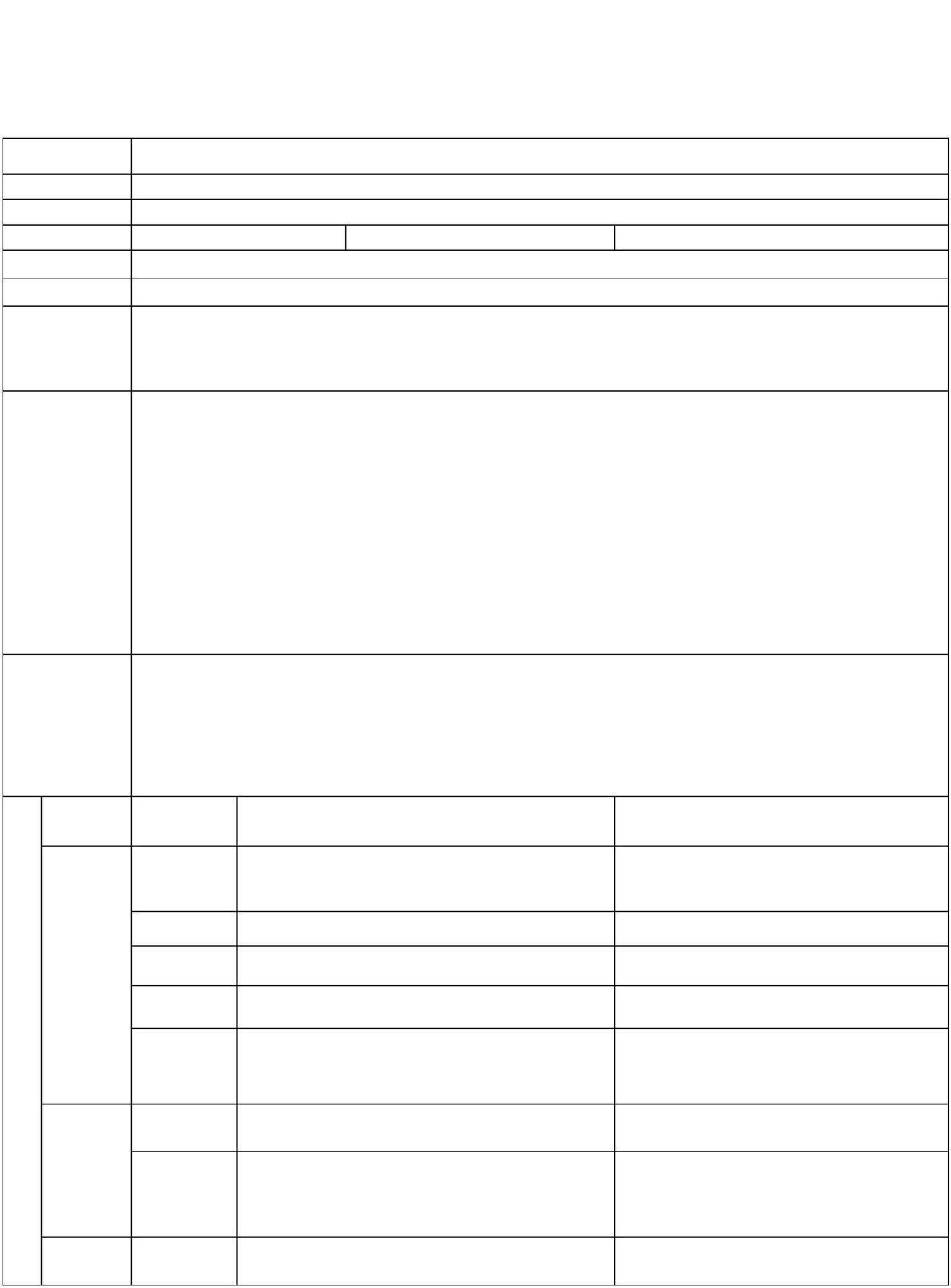 